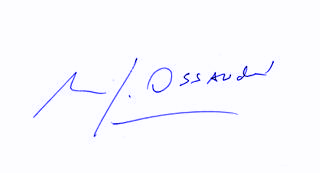 	Manuel José Ossandón Irarrázabal			SenadorValparaíso, Junio de 2019.